団体引率者の皆様当日提出用国指定史跡　吉見百穴ご来場に際し、以下の記載事項を必ず事前にご確認ください。各項目にチェック・ご記入したうえで入場時にスタッフにお渡しください。ご記入者が必ず来場者（児童・生徒・引率者等）の体調等を確認しチェックを入れてください。１．下記の点について来場者（児童・生徒・引率者等）にご確認ください。□　　発熱（３７．５℃以上又は平熱比１℃超過）はしていない。□　　咳等の風邪症状はない。□　　新型コロナウイルス感染症の陽性とされた方と濃厚接触していない。□　　同居家族等に感染が疑われる方がいない。２．施設の利用にあたってご協力ください。□　　百穴構内で発熱（３７．５℃以上又は平熱比１℃超過）症状が出た方は速やかに出場する。□　　各団体で十分な感染症対策・熱中症対策を行う。□　　密集密接のおそれがある場所ではマスクを着用する。□　　マスクを外して大声を出す行為をしない。□　　一か所に長く留まらない。□　　展示施設のガラスや柵等には触れない。□　　こまめに手洗いをする。３．感染対策について構内での措置□　　感染症対策等の理由により、一部の施設については人数等の制限があります。□　　トイレの利用等他の団体の方と密にならないように利用してください。４．入場前の待機について□　　スタッフ受付後は、速やかに構内にお進みください。団体名　　　　　　　　　　　　　　　　　　　　　　　　　　　　　記入者名　　　　　　　　　　　　　　　　　　　　　　　　　　　　　※裏面をご確認ください。 【ご来場される方への感染防止のための対応・お客様へのお願い】・構内ではマスクの着用をお願いいたします。・各項目にチェック・ご記入したうえで入場時にスタッフにお渡しください。・接触確認アプリ（COCOA）や、埼玉LINEコロナのご登録をお願いしています。・手指の消毒、こまめな手洗いにご協力をお願いいたします。・３密（密集・密閉・密接）を回避する対策にご協力をお願いいたします。・周りの方と一定の距離（２ｍ程度）を保つ「ソーシャルディスタンス」にご協力をお願いいたします。・発熱等風邪症状をお持ちの方はご来館をお控えください。・一部の施設については人数等の制限があります。なお、入館制限を行う場合は優先しての入館はできません。接触確認アプリ（COCOA）Google Play　　　　　　　App Store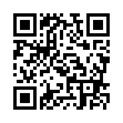 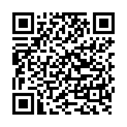 埼玉LINEコロナ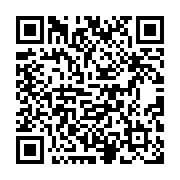 【国指定史跡 吉見百穴の感染予防対策】・トイレ洗面所にはハンドソープ、構内出入口に消毒液を常備しております。・ドアの開放による換気を行っています。・各施設の定期的な消毒作業を行います。・スタッフの出勤時に検温チェックを徹底します。・お客様への感染防止対策としてスタッフはマスク、手袋やフェイスシールドを着用します。